ΕΛΛΗΝΙΚΗ ΔΗΜΟΚΡΑΤΙΑΠΑΝΕΠΙΣΤΗΜΙΟ ΙΩΑΝΝΙΝΩΝΠΡΥΤΑΝΕΙΑΑΝΑΚΟΙΝΩΣΗ(προς όλα τα μέλη της πανεπιστημιακής κοινότητας)Σας ενημερώνουμε για ενδεχόμενες μεγάλες καθυστερήσεις σχετικά με τους χρόνους άφιξης των αστικών λεωφορείων στα δρομολόγια προς και από το Πανεπιστήμιο Ιωαννίνων λόγω των οδικών έργων που πραγματοποιούνται επί της λεωφόρου Σταύρου Νιάρχου.Παρακαλούμε τα μέλη της πανεπιστημιακής κοινότητας και ειδικά τους/τις φοιτητές/τριες να λαμβάνουν υπόψη τις καθυστερήσεις κατά την επιλογή δρομολογίου, ιδιαίτερα κατά την τρέχουσα εξεταστική περίοδο.Ιωάννινα, 25 Ιανουαρίου 2023Από την Πρυτανεία------------------------------------------------------------------Πανεπιστημιούπολη Ιωαννίνων, 451 10 ΙωάννιναΠληροφορίες: Γραμματεία ΠρυτανείαςΤηλ.: 26510-07446, 09061, 07319, Fax: 26510 07200e-mail: prytania@uoi.gr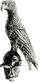 